О рекомендациях парламентских слушаний на тему «Об экологической ситуации в бассейне реки Вилюй»Государственное Собрание (Ил Тумэн) Республики Саха (Якутия)                                      п о с т а н о в л я е т:1. Утвердить рекомендации парламентских слушаний на тему  «Об экологической ситуации в бассейне реки Вилюй» (прилагаются).2. Направить настоящее постановление депутатам Государственной Думы Федерального Собрания Российской Федерации Г.И.Данчиковой, Ф.С.Тумусову, членам  Совета Федерации Федерального Собрания Российской Федерации А.К.Акимову, Е.А.Борисову, Председателю Правительства Республики Саха (Якутия), министру экологии, природопользования и лесного хозяйства Республики Саха (Якутия),                   министру промышленности и геологии Республики Саха (Якутия), министру                                жилищно-коммунального хозяйства и энергетики Республики Саха (Якутия), министру здравоохранения Республики Саха (Якутия), министру образования и науки Республики Саха (Якутия), министру инноваций, цифрового развития и инфокоммуникационных технологий Республики Саха (Якутия), руководителю Управления Федеральной службы  по надзору в сфере природопользования по Республике Саха (Якутия), исполняющему обязанности руководителя Ленского управления Федеральной службы по экологическому, технологическому и атомному надзору, руководителю Ленского территориального управления Федерального агентства по рыболовству, руководителю Управления  Федеральной службы по надзору в сфере защиты прав потребителей и благополучия человека по Республике Саха (Якутия), руководителю Главного управления Министерства Российской Федерации по делам гражданской обороны, чрезвычайным ситуациям и ликвидации последствий стихийных бедствий по Республике Саха (Якутия), исполняющему обязанности начальника Федерального государственного бюджетного учреждения «Якутское управление по гидрометеорологии и мониторингу окружающей среды», генеральному директору – председателю правления акционерной компании «АЛРОСА» (публичного акционерного общества), президенту Академии наук Республики Саха (Якутия), главам муниципального района «Верхневилюйский улус (район)» Республики Саха (Якутия), муниципального района «Вилюйский улус (район)» Республики Саха (Якутия), муниципального образования «Кобяйский улус (район)» Республики Саха (Якутия), муниципального образования «Мирнинский район» Республики Саха (Якутия), муниципального района «Нюрбинский район» Республики Саха (Якутия), муниципального района «Сунтарский улус (район)» Республики Саха (Якутия). 3. Опубликовать настоящее постановление в республиканских газетах «Якутия», «Саха сирэ» и «Ил Тумэн».4. Настоящее постановление вступает в силу с момента его принятия.Председатель Государственного Собрания   (Ил Тумэн) Республики Саха (Якутия) 					П.ГОГОЛЕВг.Якутск, 30 января 2019 года            ГС № 93-VI                        ГОСУДАРСТВЕННОЕ СОБРАНИЕ(ИЛ ТУМЭН)РЕСПУБЛИКИ САХА (ЯКУТИЯ)                          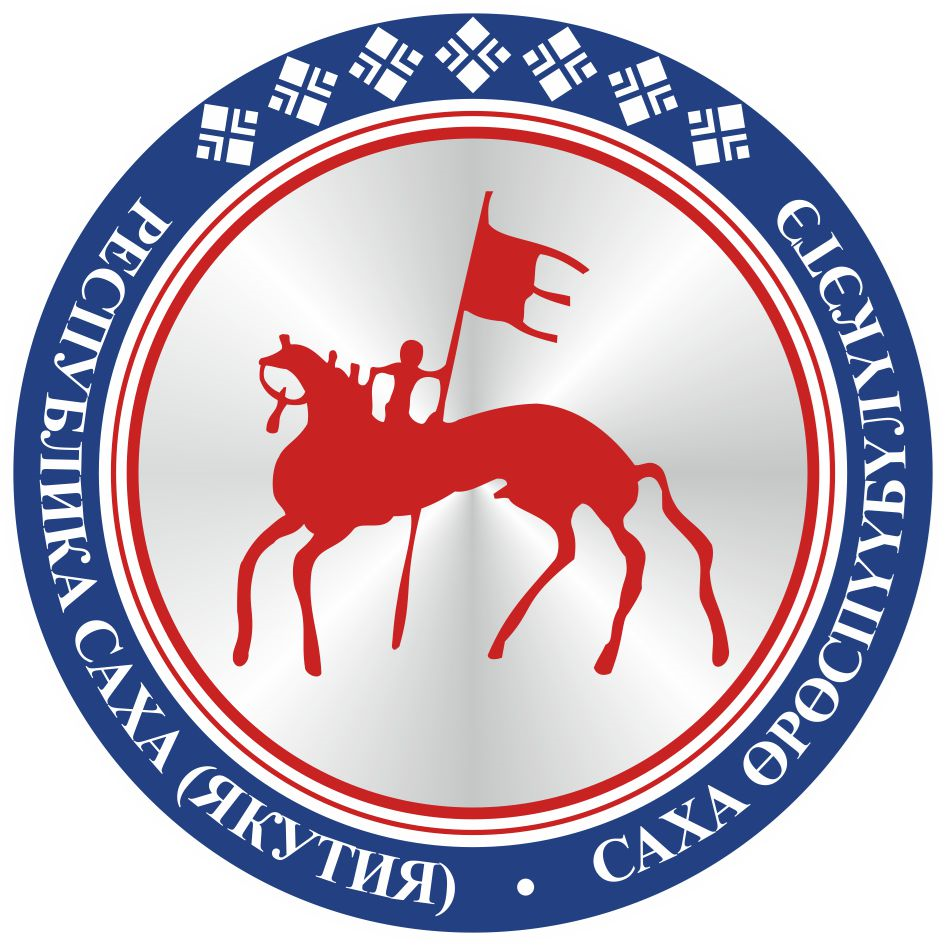                                       САХА  ЈРЈСПҐҐБҐЛҐКЭТИНИЛ ТYMЭНЭ                                                                      П О С Т А Н О В Л Е Н И ЕУ У Р А А Х